BÖLÜM I:BÖLÜM II:BÖLÜM III  BÖLÜM IVNot: 2020/2021 Eğitim ve Öğretim yılı Görsel Sanatlar zorunlu eğitim planında özellikle ders saatlerinin tek saat olması nedeniyle konuların öğrencilerin motor becerileri ve yetenekleri acısından ve diğer derslerin aksamaması düşünülerek, verilen konunun evde değil de derste tamamlanması prensibinden hareketle belirtilen her kazanım için bir aylık yani 4 haftalık zamana yayılmıştır. Bu sebeple günlük planların lüzum görüldüğünde konu içeriğinde bir açıklama çeşitlemesi yapılacaksa bu günlük plana yansıtılacaktır. Günlük planlar bu sebepten yıllık plana göre aylık plan çerçevesinde hazırlanmıştır.   BÖLÜM I:BÖLÜM II:BÖLÜM III  BÖLÜM IVNot: 2020/2021 Eğitim ve Öğretim yılı Görsel Sanatlar zorunlu eğitim planında özellikle ders saatlerinin tek saat olması nedeniyle konuların öğrencilerin motor becerileri ve yetenekleri acısından ve diğer derslerin aksamaması düşünülerek, verilen konunun evde değil de derste tamamlanması prensibinden hareketle belirtilen her kazanım için bir aylık yani 4 haftalık zamana yayılmıştır. Bu sebeple günlük planların lüzum görüldüğünde konu içeriğinde bir açıklama çeşitlemesi yapılacaksa bu günlük plana yansıtılacaktır. Günlük planlar bu sebepten yıllık plana göre aylık plan çerçevesinde hazırlanmıştır.BÖLÜM I:BÖLÜM II:BÖLÜM III  BÖLÜM IVNot: 2020/2021 Eğitim ve Öğretim yılı Görsel Sanatlar zorunlu eğitim planında özellikle ders saatlerinin tek saat olması nedeniyle konuların öğrencilerin motor becerileri ve yetenekleri acısından ve diğer derslerin aksamaması düşünülerek, verilen konunun evde değil de derste tamamlanması prensibinden hareketle belirtilen her kazanım için bir aylık yani 4 haftalık zamana yayılmıştır. Bu sebeple günlük planların lüzum görüldüğünde konu içeriğinde bir açıklama çeşitlemesi yapılacaksa bu günlük plana yansıtılacaktır. Günlük planlar bu sebepten yıllık plana göre haftalık ve aylık olarak hazırlanmıştır. BÖLÜM I:BÖLÜM II:BÖLÜM III  BÖLÜM IVNot: 2020/2021 Eğitim ve Öğretim yılı Görsel Sanatlar zorunlu eğitim planında özellikle ders saatlerinin tek saat olması nedeniyle konuların öğrencilerin motor becerileri ve yetenekleri acısından ve diğer derslerin aksamaması düşünülerek, verilen konunun evde değil de derste tamamlanması prensibinden hareketle belirtilen her kazanım için bir aylık yani 4 haftalık zamana yayılmıştır. Bu sebeple günlük planların lüzum görüldüğünde konu içeriğinde bir açıklama çeşitlemesi yapılacaksa bu günlük plana yansıtılacaktır. Günlük planlar bu sebepten yıllık plana göre haftalık ve aylık olarak hazırlanmıştır. BÖLÜM I:BÖLÜM II:BÖLÜM III  BÖLÜM IVNot: 2020/2021 Eğitim ve Öğretim yılı Görsel Sanatlar zorunlu eğitim planında özellikle ders saatlerinin tek saat olması nedeniyle konuların öğrencilerin motor becerileri ve yetenekleri acısından ve diğer derslerin aksamaması düşünülerek, verilen konunun evde değil de derste tamamlanması prensibinden hareketle belirtilen her kazanım için bir aylık yani 4 haftalık zamana yayılmıştır. Bu sebeple günlük planların lüzum görüldüğünde konu içeriğinde bir açıklama çeşitlemesi yapılacaksa bu günlük plana yansıtılacaktır. Günlük planlar bu sebepten yıllık plana göre haftalık ve aylık olarak hazırlanmıştır. BÖLÜM I:BÖLÜM II:BÖLÜM III  BÖLÜM IVNot: 2020/2021 Eğitim ve Öğretim yılı Görsel Sanatlar zorunlu eğitim planında özellikle ders saatlerinin tek saat olması nedeniyle konuların öğrencilerin motor becerileri ve yetenekleri acısından ve diğer derslerin aksamaması düşünülerek, verilen konunun evde değil de derste tamamlanması prensibinden hareketle belirtilen her kazanım için bir aylık yani 4 haftalık zamana yayılmıştır. Bu sebeple günlük planların lüzum görüldüğünde konu içeriğinde bir açıklama çeşitlemesi yapılacaksa bu günlük plana yansıtılacaktır. Günlük planlar bu sebepten yıllık plana göre haftalık ve aylık olarak hazırlanmıştır. BÖLÜM I:BÖLÜM II:BÖLÜM III  BÖLÜM IVNot: 2020/2021 Eğitim ve Öğretim yılı Görsel Sanatlar zorunlu eğitim planında özellikle ders saatlerinin tek saat olması nedeniyle konuların öğrencilerin motor becerileri ve yetenekleri acısından ve diğer derslerin aksamaması düşünülerek, verilen konunun evde değil de derste tamamlanması prensibinden hareketle belirtilen her kazanım için bir aylık yani 4 haftalık zamana yayılmıştır. Bu sebeple günlük planların lüzum görüldüğünde konu içeriğinde bir açıklama çeşitlemesi yapılacaksa bu günlük plana yansıtılacaktır. Günlük planlar bu sebepten yıllık plana göre haftalık ve aylık olarak hazırlanmıştır. BÖLÜM I:BÖLÜM II:BÖLÜM III  BÖLÜM IVNot: 2020/2021 Eğitim ve Öğretim yılı Görsel Sanatlar zorunlu eğitim planında özellikle ders saatlerinin tek saat olması nedeniyle konuların öğrencilerin motor becerileri ve yetenekleri acısından ve diğer derslerin aksamaması düşünülerek, verilen konunun evde değil de derste tamamlanması prensibinden hareketle belirtilen her kazanım için bir aylık yani 4 haftalık zamana yayılmıştır. Bu sebeple günlük planların lüzum görüldüğünde konu içeriğinde bir açıklama çeşitlemesi yapılacaksa bu günlük plana yansıtılacaktır. Günlük planlar bu sebepten yıllık plana göre haftalık ve aylık olarak hazırlanmıştır. . 	BÖLÜM I:BÖLÜM II:BÖLÜM III  BÖLÜM IVNot: 2020/2021 Eğitim ve Öğretim yılı Görsel Sanatlar zorunlu eğitim planında özellikle ders saatlerinin tek saat olması nedeniyle konuların öğrencilerin motor becerileri ve yetenekleri acısından ve diğer derslerin aksamaması düşünülerek, verilen konunun evde değil de derste tamamlanması prensibinden hareketle belirtilen her kazanım için bir aylık yani 4 haftalık zamana yayılmıştır. Bu sebeple günlük planların lüzum görüldüğünde konu içeriğinde bir açıklama çeşitlemesi yapılacaksa bu günlük plana yansıtılacaktır. Günlük planlar bu sebepten yıllık plana göre haftalık ve aylık olarak hazırlanmıştır. BÖLÜM I:BÖLÜM II:BÖLÜM III  BÖLÜM IVNot: 2020/2021 Eğitim ve Öğretim yılı Görsel Sanatlar zorunlu eğitim planında özellikle ders saatlerinin tek saat olması nedeniyle konuların öğrencilerin motor becerileri ve yetenekleri acısından ve diğer derslerin aksamaması düşünülerek, verilen konunun evde değil de derste tamamlanması prensibinden hareketle belirtilen her kazanım için bir aylık yani 4 haftalık zamana yayılmıştır. Bu sebeple günlük planların lüzum görüldüğünde konu içeriğinde bir açıklama çeşitlemesi yapılacaksa bu günlük plana yansıtılacaktır. Günlük planlar bu sebepten yıllık plana göre haftalık ve aylık olarak hazırlanmıştır. BÖLÜM I:BÖLÜM II:BÖLÜM III  BÖLÜM IVNot: 2020/2021 Eğitim ve Öğretim yılı Görsel Sanatlar zorunlu eğitim planında özellikle ders saatlerinin tek saat olması nedeniyle konuların öğrencilerin motor becerileri ve yetenekleri acısından ve diğer derslerin aksamaması düşünülerek, verilen konunun evde değil de derste tamamlanması prensibinden hareketle belirtilen her kazanım için bir aylık yani 4 haftalık zamana yayılmıştır. Bu sebeple günlük planların lüzum görüldüğünde konu içeriğinde bir açıklama çeşitlemesi yapılacaksa bu günlük plana yansıtılacaktır. Günlük planlar bu sebepten yıllık plana göre haftalık ve aylık olarak hazırlanmıştır. Süre3+40 dakika 3 hafta 31Ağostus 18 Eylül Arası 2020DERSGÖRSEL SANATLARGÖRSEL SANATLARSINIF6.Sınıflar A/B6.Sınıflar A/BÖĞRENME ALANI1-Görsel iletişim ve Biçimlendirme 2-Kültürel Miras 3-Sanat Eleştirisi ve Estetik1-Görsel iletişim ve Biçimlendirme 2-Kültürel Miras 3-Sanat Eleştirisi ve EstetikALT ÖĞRENME ALANI“Sanat yolumuz olsun” sanat akımları ve malzemelerinin tanınması ve ihtiyaç duyulan malzemelerin temini konuları. Görsel iletişim ve Biçimlendirme“Sanat yolumuz olsun” sanat akımları ve malzemelerinin tanınması ve ihtiyaç duyulan malzemelerin temini konuları. Görsel iletişim ve BiçimlendirmeKONUSUSANAT YOLUMUZUN ÜSTÜÖĞRENME-ÖĞRETME YÖNTEM VE TEKNİKLERİAnlatım, Araştırma, dinleme ve uygulamaKULLANILAN EĞİTİM TEKNOLOJİLERİ ARAÇ VE GEREÇLER35*50 renkli fon kartonu veya resim kağıdı, renkli el işi veya a4 kağıtları, renkli müze resimleri veya fotoğrafları, slogan çıktısı, bilgi çıktısı, makas, yapıştırıcı vs…DERS ALANIGörsel Sanatlarda İletişim ve Biçimlendirme, Sanat eleştirisi ve estetik.ETKİNLİK ÖRNEK RESİMLERHer türlü boya malzemesi ve tekniğini kullanarak bir görsel sanat çalışması yapar.Soyut veya somut.Röprodüksiyon-serbest teknik çalışmaları Vicent Van Gogh, Salvador Dali, Goghen, Fikret Mualla, Hoca Ali Rıza, Şeker Ahmet Paşa vb… 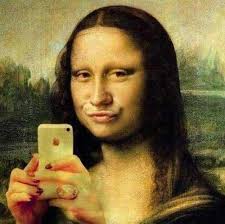 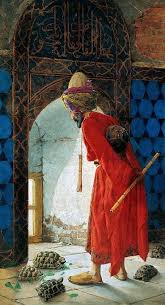 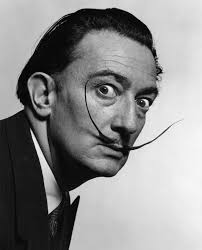 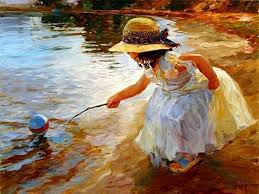 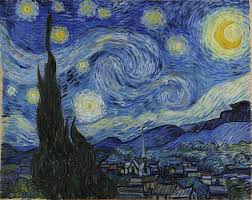 Her türlü boya malzemesi ve tekniğini kullanarak bir görsel sanat çalışması yapar.Soyut veya somut.Röprodüksiyon-serbest teknik çalışmaları Vicent Van Gogh, Salvador Dali, Goghen, Fikret Mualla, Hoca Ali Rıza, Şeker Ahmet Paşa vb… Bireysel Öğrenme Etkinlikleri(Ödev, deney, problem çözme vb.)Bu konuyla alakalı ön bir araştırma ve gözlemleme yaparak taklit edeceği sanatçının eserinin renkli veya renksiz bir fotokopi çıktısını alarak derse hazırlıklı gelir. Grupla Öğrenme Etkinlikleri(Proje, gezi, gözlem vb.)Görsel sanatların alanlarını araştırır.Ölçme-Değerlendirme:Bireysel öğrenme etkinliklerine yönelik Ölçme-Değerlendirme Grupla öğrenme etkinliklerine yönelik Ölçme-DeğerlendirmeÖğrenme güçlüğü olan öğrenciler ve ileri düzeyde öğrenme hızında olan öğrenciler için ek Ölçme-Değerlendirme etkinlikleri*Atatürk’ bilim ve sanata verdiği önemle ilgili sözler.KAZANIMLARÖlçme-Değerlendirme:Bireysel öğrenme etkinliklerine yönelik Ölçme-Değerlendirme Grupla öğrenme etkinliklerine yönelik Ölçme-DeğerlendirmeÖğrenme güçlüğü olan öğrenciler ve ileri düzeyde öğrenme hızında olan öğrenciler için ek Ölçme-Değerlendirme etkinlikleri*Atatürk’ bilim ve sanata verdiği önemle ilgili sözler.G.6.1.9 Görsel Sanat çalışmalarını yaparken sanat elemanlarını ve tasarım ilkelerini kullanır. (Renk: Renk ilişkileri Çizgi: Farklı çizgi türleri Doku: Yüzeysel doku, görsel doku Değer: Derecelendirme Oran-Orantı: Gerçekçi, deforme edilmiş) (GİB)G.6.2.1 Bir sanatçının eserlerinde seçtiği konuyu, kullandığı materyalleri ve tekniği açıklar. (Bir eserin hangi tekniklerle yapılmış olabileceği üzerinde durularak eserin özellikleri anlaşılmaya çalışılır.) (KM)G.6.1.2 Görsel Sanat çalışmasını oluştururken farklı materyalleri ve teknikleri kullanır.(GİB)Dersin Diğer Derslerle İlişkisi/AçıklamalarSanat tarihi, estetik ve sosyal bilimler vb…Planın Uygulanmasına İlişkin AçıklamalarBu konuda bireysel veya grup çalışmalarında özellikle pahalıya kaçmadan araştırmaların milimalize edilmesi çıktıların özellikle renkli alınması çözünürlüğe dikkat edilmesi gerekliliği belirtilecek. Belirtilen sürenin iyi kullanılması, paylaşımcılığın esas alınması, bireysel destek alan öğrencilerin BEP planı çerçevesinde değerlendirilmesi.Süre2+40 dakika21 Eylül/02 Ekim arası 2020DERSGÖRSEL SANATLARGÖRSEL SANATLARSINIF6.Sınıflar A/B6.Sınıflar A/BÖĞRENME ALANI1-Görsel iletişim ve Biçimlendirme 2-Kültürel Miras 3-Sanat Eleştirisi ve Estetik1-Görsel iletişim ve Biçimlendirme 2-Kültürel Miras 3-Sanat Eleştirisi ve EstetikALT ÖĞRENME ALANIBİR OSMANLI SANATI “MİNYATÜR”BİR OSMANLI SANATI “MİNYATÜR”KONUSUOsmanlı sanatında etkin yeri olan minyatürleri inceler ve kendi biçimlendirme değerleriyle çizerek ve boyayarak ifade eder.(&) Minyatürleri seyredelim slayt gösterisi.ÖĞRENME-ÖĞRETME YÖNTEM VE TEKNİKLERİAnlatım, Araştırma, dinleme ve uygulamaKULLANILAN EĞİTİM TEKNOLOJİLERİ ARAÇ VE GEREÇLER35*50 renkli fon kartonu veya resim kağıdı, renkli el işi veya a4 kağıtları, renkli müze resimleri veya fotoğrafları, slogan çıktısı, bilgi çıktısı, makas, yapıştırıcı vs…DERS ALANIEl sanatları, güzel sanatlar ve eski Osmanlı sanatları ETKİNLİK ÖRNEK RESİMLER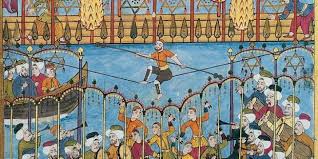 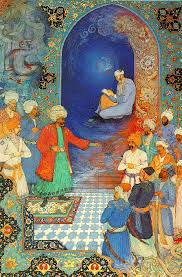 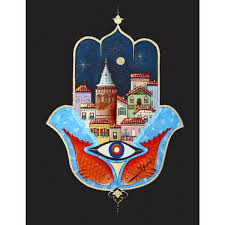 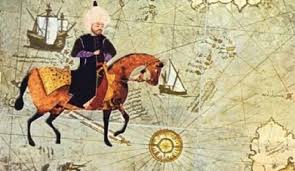 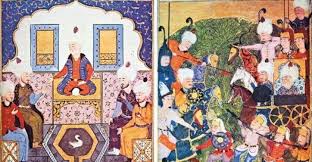 Bireysel Öğrenme Etkinlikleri(Ödev, deney, problem çözme vb.)En az iki en fazla dört sayfalık araştırma yazısı. Araştırılan müzelerimizle ilgili biri dıştan çekilmiş diğerleri de iç mekân çekimleri olan en az beş tane renkli görüntü almak. Grupla Öğrenme Etkinlikleri(Proje, gezi, gözlem vb.)Bu çıktıların resimsel çözünürlüklerini dikkat etmek ve yazımsal çıktı olarak alınacak kâğıtta makas kesim boşluklarını ayarlamak gerektiğinden bahsedildi.Ölçme-Değerlendirme:Bireysel öğrenme etkinliklerine yönelik Ölçme-Değerlendirme Grupla öğrenme etkinliklerine yönelik Ölçme-DeğerlendirmeÖğrenme güçlüğü olan öğrenciler ve ileri düzeyde öğrenme hızında olan öğrenciler için ek Ölçme-Değerlendirme etkinlikleriKAZANIMLARÖlçme-Değerlendirme:Bireysel öğrenme etkinliklerine yönelik Ölçme-Değerlendirme Grupla öğrenme etkinliklerine yönelik Ölçme-DeğerlendirmeÖğrenme güçlüğü olan öğrenciler ve ileri düzeyde öğrenme hızında olan öğrenciler için ek Ölçme-Değerlendirme etkinlikleriG.6.3.3. Görsel dilin ifadeleri aktarmadaki etkisini açıklar. İncelenen sanat eserindeki sanat elemanları ve tasarım ilkelerinin ifadeleri aktarmadaki rolü üzerinde durulur. (SEE)G.6.2.5. Görsel sanatlar, tarih ve kültürün birbirlerini nasıl etkilediğini açıklar. (KM)Dersin Diğer Derslerle İlişkisi/AçıklamalarOsmanlı sanatı, Türk el sanatları ve sosyal bilgiler…Planın Uygulanmasına İlişkin AçıklamalarAsla maket bıçağı kullanılmaması, resim çıktılarının özellikle renkli çıktı olarak 2 adet a4 kâğıdına sekiz tane sığacak şekilde ayarlanması. Yazı çıktılarının satır başı ve bitiminden sonra diğer satır başı cümlesinin aralığının fazla verilerek makas kesim boşluğunun ayarlanması gerektiğine dikkat çekildi.Süre4+40 dakika ( 3 hafta )05/30 Ekim arası 2020DERSGÖRSEL SANATLARGÖRSEL SANATLARSINIF6.Sınıflar A/B6.Sınıflar A/BÖĞRENME ALANI1-Görsel iletişim ve Biçimlendirme 2-Kültürel Miras 3-Sanat Eleştirisi ve Estetik1-Görsel iletişim ve Biçimlendirme 2-Kültürel Miras 3-Sanat Eleştirisi ve EstetikALT ÖĞRENME ALANISEN HANGİ SANATLA UĞRAŞMAK İSTERSİN?SEN HANGİ SANATLA UĞRAŞMAK İSTERSİN?KONUSUYüzeysel Sanatlar, Üç Boyutlu Hacmi olan sanatlar, Hareketli ve Ritmik Sanatlar, Mekân Sanatları, İşitme ve ses (Fonetik) Sanatlar, Ameli Eylem (Karma) Sanatlar, Tanıtım ve Reklam (Grafik) Sanatlar ve Dijital Sanatlar… vb Alanların Tanımaları. ÖĞRENME-ÖĞRETME YÖNTEM VE TEKNİKLERİANLATIM, ÖRNEK GÖSTERİM, ARAŞTIRMA VE UYGULAMAKULLANILAN EĞİTİM TEKNOLOJİLERİ ARAÇ VE GEREÇLERSanat çeşitlerinin olduğu fotokopilerin incelenmesi bu konuyla ilgili evde bilgisayarı olan öğrencilerin sanat çeşitleriyle ilgili film veya belgesellerden seyretmesi istenir. Sanat alanlarıyla ilgili incelmeler ışığında öğrencilerin bir sunum veya etkinlik yapmaları beklenen durumdur.DERS ALANIGÖRSEL İLETİŞİM VE BİÇİMLENDİRME.ETKİNLİK ÖRNEK RESİMLER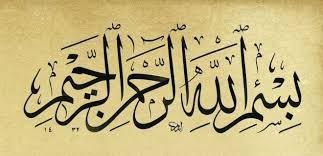 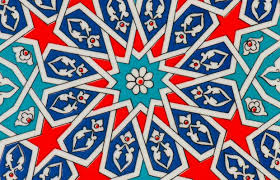 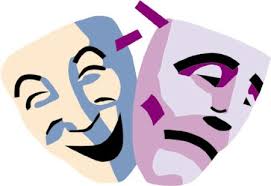 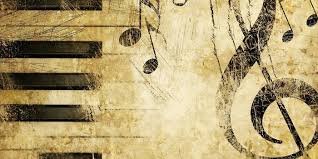 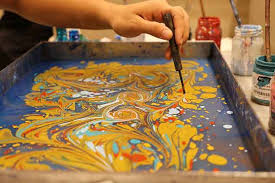 Bireysel Öğrenme Etkinlikleri(Ödev, deney, problem çözme vb.)Güzel Sanatlar alanları konusuyla ilgili sanal olarak araştırma yapmak ve bu konuya dair bilinen paylaşım sanat sitelerinden sanat çeşitlemelerini incelemek.  Grupla Öğrenme Etkinlikleri(Proje, gezi, gözlem vb.)Yapılacak çalışmanın iki veya üç kişilik gruplar halinde yapılması.Ölçme-Değerlendirme:Bireysel öğrenme etkinliklerine yönelik Ölçme-Değerlendirme Grupla öğrenme etkinliklerine yönelik Ölçme-DeğerlendirmeÖğrenme güçlüğü olan öğrenciler ve ileri düzeyde öğrenme hızında olan öğrenciler için ek Ölçme-Değerlendirme etkinlikleri05/09 Ekim arası 1. Dönem 1. Ders içi Performans Değerlendirme.KAZANIMLARÖlçme-Değerlendirme:Bireysel öğrenme etkinliklerine yönelik Ölçme-Değerlendirme Grupla öğrenme etkinliklerine yönelik Ölçme-DeğerlendirmeÖğrenme güçlüğü olan öğrenciler ve ileri düzeyde öğrenme hızında olan öğrenciler için ek Ölçme-Değerlendirme etkinlikleri05/09 Ekim arası 1. Dönem 1. Ders içi Performans Değerlendirme.G.6.1.3.  Görsel sanat çalışmasındaki fikirlerini ve deneyimlerini; yazılı, sözlü, ritmik, drama vb. yöntemlerle gösterir.  Sınıfta müzik, hikâye ve drama örnekleri sunularak öğrencilerin duygu ve hayal dünyaları zenginleştirilerek görsel sanat çalışmaları yapmaları sağlanır. (GİB)G.6.3.6. Sanat eserinin hisleri, duyguları ve estetik tepkiyi nasıl harekete geçirdiğini açıklar. (SEE)Dersin Diğer Derslerle İlişkisi/AçıklamalarSosyal bilgiler ve teknoloji tasarım ve bilişim teknolojileri dersiyle ilişkili çalışmak.Planın Uygulanmasına İlişkin AçıklamalarAsla maket bıçağı kullanılmaması, belirtilen sanal ortamların meb bağlantılı sitelerden bakılması, çalışmalar da kullanılacak silikon malzemesinin evde kullanılması ve ebebeyinlerin destek olması.Süre3+40 dakika ( 3 HAFTA)02/27 Kasım arası 2020DERSGÖRSEL SANATLARGÖRSEL SANATLARSINIF6.Sınıflar A/B6.Sınıflar A/BÖĞRENME ALANI1-Görsel iletişim ve Biçimlendirme 2-Kültürel Miras 3-Sanat Eleştirisi ve Estetik1-Görsel iletişim ve Biçimlendirme 2-Kültürel Miras 3-Sanat Eleştirisi ve EstetikALT ÖĞRENME ALANIEbru Sanatı Ve Güzel YazıEbru Sanatı Ve Güzel YazıKONUSUŞal Ebrusu, Taraklı Ebru, Bülbül Yuvası, Kumlu - Kılçıklı Ebrular, Hafif Ebru, Çift Baskılı Ebrular vb…ÖĞRENME-ÖĞRETME YÖNTEM VE TEKNİKLERİ   Anlatım, örnek gösterim, araştırma ve uygulama.KULLANILAN EĞİTİM TEKNOLOJİLERİ ARAÇ VE GEREÇLEREbru teknesi, saman kağıdı, ebru toz boylar veya tinerle inceltilmiş yağlı boyalar, şekillendirme bizleri veya çubukları, kitre, öd vb.. malzemeler.DERS ALANIGörsel sanatlarda iletişim ve biçimlendirmeETKİNLİK ÖRNEK RESİMLER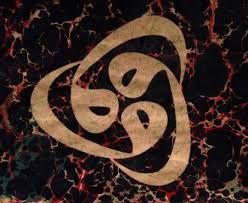 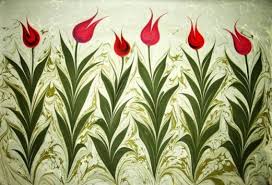 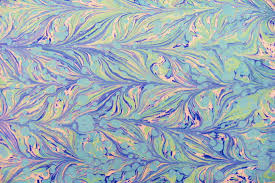 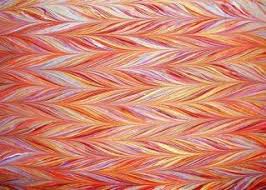 Bireysel Öğrenme Etkinlikleri(Ödev, deney, problem çözme vb.)Ebru sanatı ve hüsnü hat sanatına dair ön araştırma yapmak örnek resimler bulmak bu bulgular ışığında ebru sanatını icra etmek ve  şablon tekniği uygulamasıyla karışık ebru uygulamasını yapmak. Gelgit, tarama, bülbül yuvası, kılçık ve çift baskı çeşitleri.Grupla Öğrenme Etkinlikleri(Proje, gezi, gözlem vb.)Yapılacak çalışmanın iki kişilik gruplar halinde yapılması.Ölçme-Değerlendirme:Bireysel öğrenme etkinliklerine yönelik Ölçme-Değerlendirme Grupla öğrenme etkinliklerine yönelik Ölçme-DeğerlendirmeÖğrenme güçlüğü olan öğrenciler ve ileri düzeyde öğrenme hızında olan öğrenciler için ek Ölçme-Değerlendirme etkinlikleri23/27 Kasım 2. Ders içi Performans değerlendirme  KAZANIMLARÖlçme-Değerlendirme:Bireysel öğrenme etkinliklerine yönelik Ölçme-Değerlendirme Grupla öğrenme etkinliklerine yönelik Ölçme-DeğerlendirmeÖğrenme güçlüğü olan öğrenciler ve ileri düzeyde öğrenme hızında olan öğrenciler için ek Ölçme-Değerlendirme etkinlikleri23/27 Kasım 2. Ders içi Performans değerlendirmeG.6.2.3. Toplumda geleneksel sanatların rolünü açıklar. (KM)G.6.1.8. Görsel sanat çalışmasında farklı geleneksel Türk sanatları alanlarını bir arada kullanır. Görsel sanat çalışması oluşturulurken ebru ile kaligrafi, ebru ile katı’, takı ile örme vb. farklı geleneksel Türk sanatları alanları bir arada kullanılabilir. (GİB)G.6.2.5. Görsel sanatlar, tarih ve kültürün birbirlerini nasıl etkilediğini açıklar. (KM)Dersin Diğer Derslerle İlişkisi/AçıklamalarSosyal bilgiler, Türk Osmanlı Sanatı vb.Planın Uygulanmasına İlişkin AçıklamalarEbru Çalışmasının mümkün oldukça ebru toz boya kullanılarak yapılması önlük giyilmesi, bu çalışmanın atölye ortamında yapılması değilse sınıfta ortamın kirlenmeye mahal bırakılmadan sanatsal düzene tertip edilmesi vb.Süre3+40 dakika (3 hafta)30 Kasım/02 Aralık Arası 2020DERSGÖRSEL SANATLARGÖRSEL SANATLARSINIF6.Sınıflar A/B6.Sınıflar A/BÖĞRENME ALANI1-Görsel iletişim ve Biçimlendirme 2-Kültürel Miras 3-Sanat Eleştirisi ve Estetik1-Görsel iletişim ve Biçimlendirme 2-Kültürel Miras 3-Sanat Eleştirisi ve EstetikALT ÖĞRENME ALANIBakalım mı Derinlere Sizinle?Bakalım mı Derinlere Sizinle?KONUSUPerspektif Çeşitlerini öğrenir Mimaride iç ve dış mimari dekorasyonda çizgisel derinlik çizimlerin önemi serbest resim çizimlerinde hava veya renk perspektifinin nasıl kullanılması.ÖĞRENME-ÖĞRETME YÖNTEM VE TEKNİKLERİAnlatım, örnek gösterim, araştırma ve uygulama.KULLANILAN EĞİTİM TEKNOLOJİLERİ ARAÇ VE GEREÇLEREVSEL ATIK VE GERİ DÖNÜŞÜME UYGUN MALZEMELER, EL BECERİSİNE YÖNELİK ÇALIŞMALAR VE ASAMBLAJ VE MODELLEME ÇALIŞMALARIDERS ALANIGörsel iletişim ve teknik biçimlendirme.ETKİNLİK ÖRNEK RESİMLER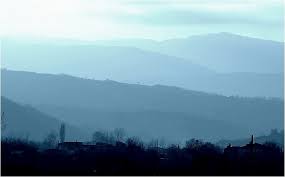 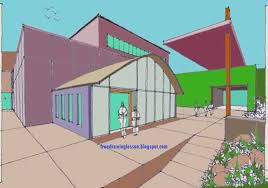 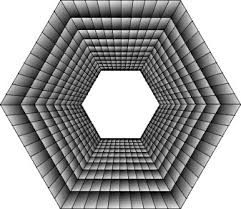 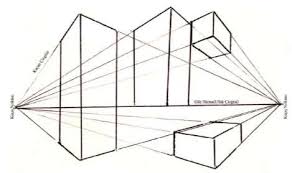 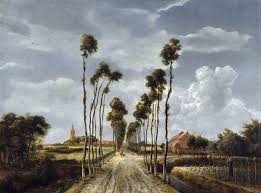 Bireysel Öğrenme Etkinlikleri(Ödev, deney, problem çözme vb.)Dosya tasarımlama ve benzeri konularda araştırma yapmak. Dosyada tanıtılacak sanatçı ve müzisyenle ilgili veya araştırmalar yapmak.Grupla Öğrenme Etkinlikleri(Proje, gezi, gözlem vb.)Çocukların derin düşünme  ve doğru düşünme becerileri kazandırma. Cetvel ulanma becerilerinin geliştirilmesi ve önemi..Ölçme-Değerlendirme:Bireysel öğrenme etkinliklerine yönelik Ölçme-Değerlendirme Grupla öğrenme etkinliklerine yönelik Ölçme-DeğerlendirmeÖğrenme güçlüğü olan öğrenciler ve ileri düzeyde öğrenme hızında olan öğrenciler için ek Ölçme-Değerlendirme etkinlikleriKAZANIMLARÖlçme-Değerlendirme:Bireysel öğrenme etkinliklerine yönelik Ölçme-Değerlendirme Grupla öğrenme etkinliklerine yönelik Ölçme-DeğerlendirmeÖğrenme güçlüğü olan öğrenciler ve ileri düzeyde öğrenme hızında olan öğrenciler için ek Ölçme-Değerlendirme etkinlikleriG.6.1.5 Görsel sanat çalışmasında perspektifi kullanır. Mekânda derinlik etkisi oluşturmak için çizgi perspektifi kullanır. (G.İ.B)Dersin Diğer Derslerle İlişkisi/AçıklamalarGrafik Tasarım ve Teknoloji tasarım ve Bilişim teknolojileri, Fen Bilgisi.Planın Uygulanmasına İlişkin AçıklamalarAsla maket bıçağı kullanılmaması, belirtilen sanal ortamların meb bağlantılı sitelerden bakılması, çalışmalar da kullanılacak silikon malzemesinin evde kullanılması ve ebebeyinlerin destek olması.Süre3+40 dakika 4 Hafta05/23 Ocak Arası 2021DERSGÖRSEL SANATLARGÖRSEL SANATLARSINIF6.Sınıflar A/B6.Sınıflar A/BÖĞRENME ALANI1-Görsel iletişim ve Biçimlendirme 2-Kültürel Miras 3-Sanat Eleştirisi ve Estetik1-Görsel iletişim ve Biçimlendirme 2-Kültürel Miras 3-Sanat Eleştirisi ve EstetikALT ÖĞRENME ALANITarihin En Derin Ülkesi: TÜRKİYE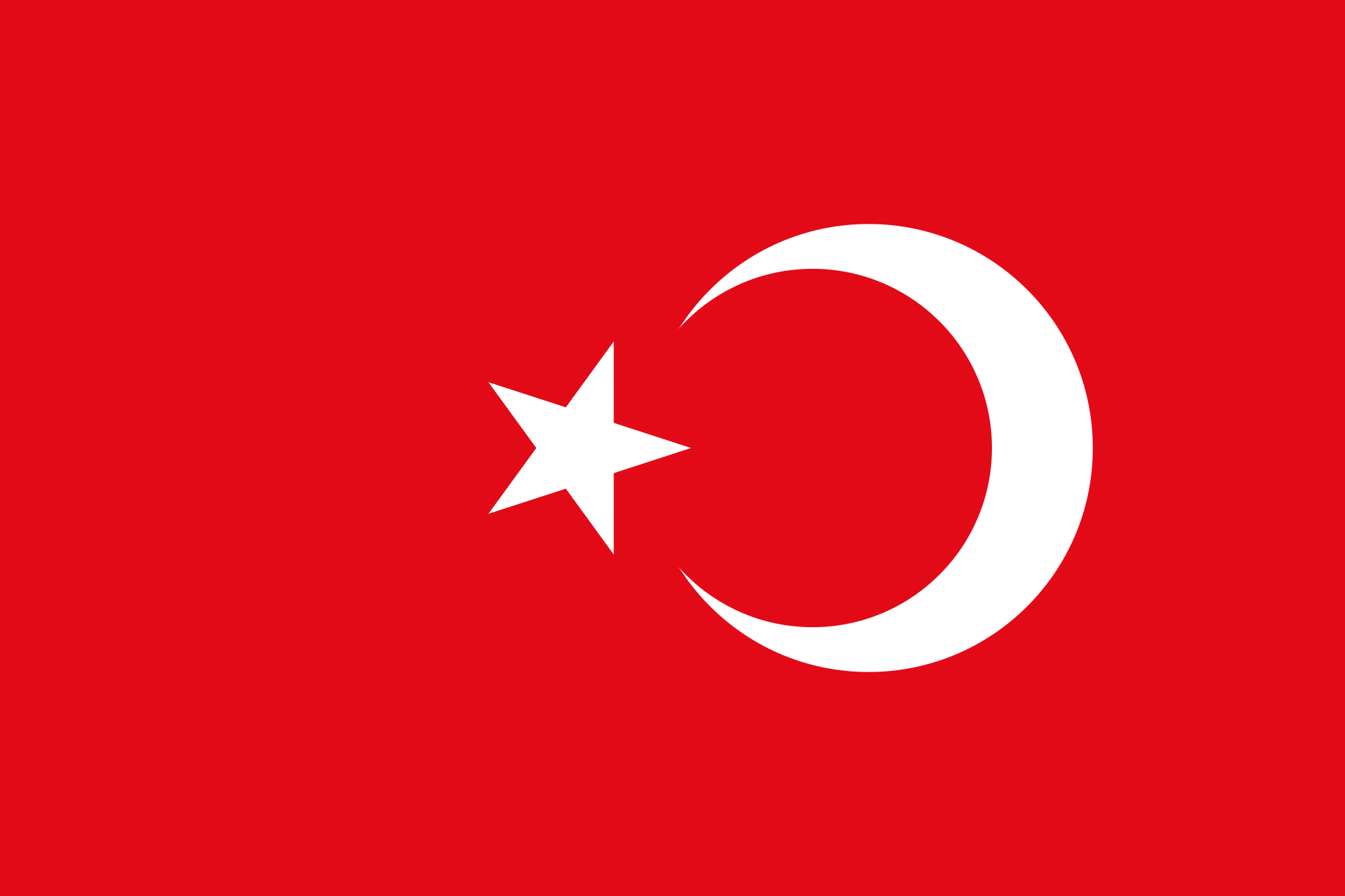 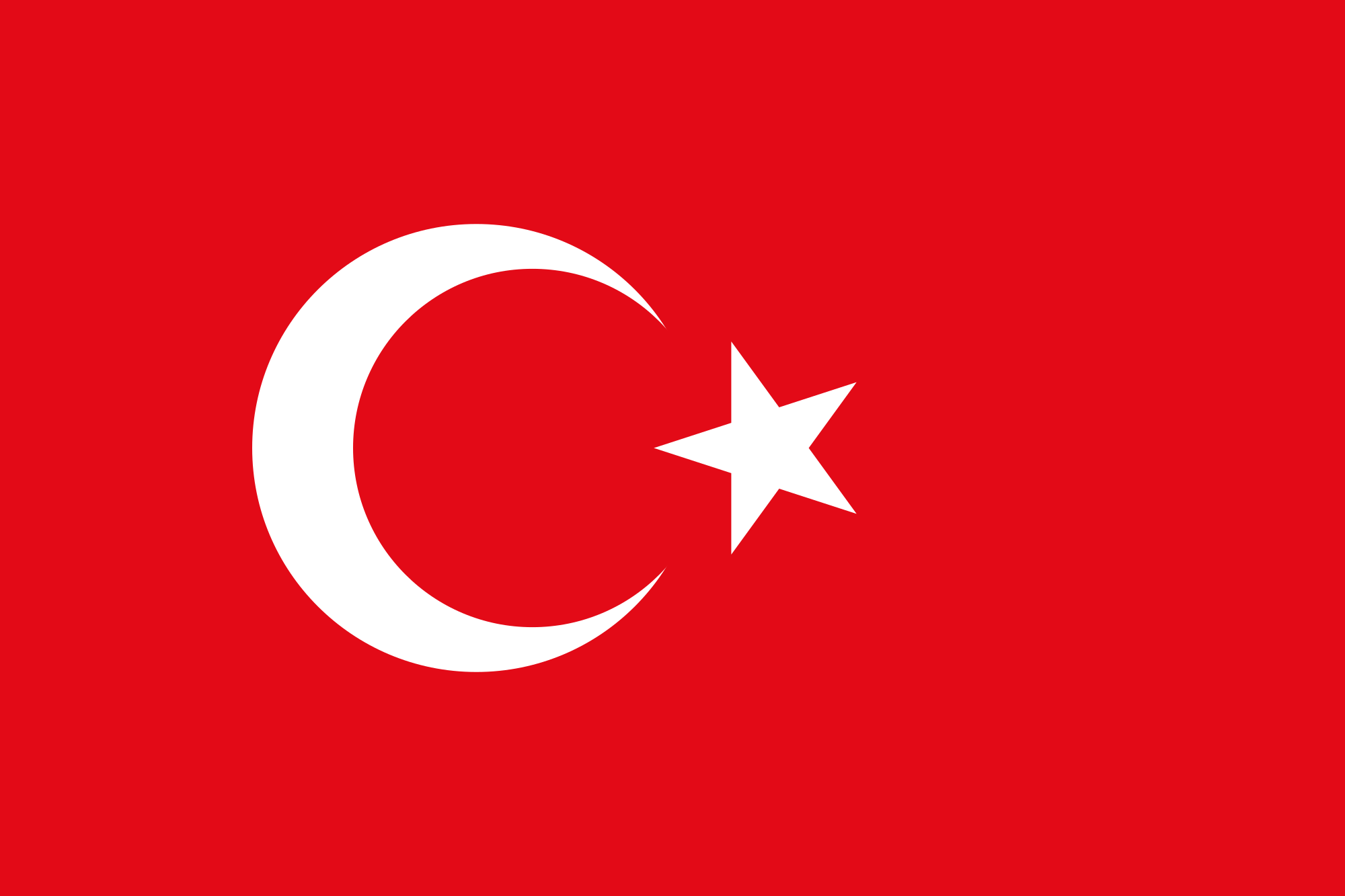 Tarihin En Derin Ülkesi: TÜRKİYEKONUSU Etnografya müzeleri hakkında sanal veya gerçek ortamda görsel ve yazınsal bir etkinlik çalışması yapar.(35x50 fon kâğıdı üzerine yapıştırılarak sunum hazırlama.($) Ahşap oyma ve bakırcılıkta kazanç.ÖĞRENME-ÖĞRETME YÖNTEM VE TEKNİKLERİAnlatım, örnek gösterim, araştırma ve uygulama.KULLANILAN EĞİTİM TEKNOLOJİLERİ ARAÇ VE GEREÇLERRenkli fon kartonları, mukavva, renkli el işi kâğıtları, yapıştırıcı, delgeç, zımba, ip, sanat tekniği boyaları fırça, karakalem vb. malzemeler.DERS ALANIKÜLTÜREL MİRAS VE ESTETİKETKİNLİK GÖRÜNTÜ ÖRNEK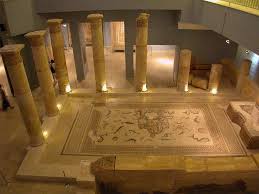 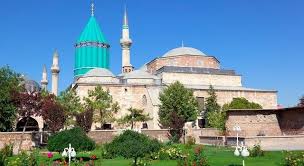 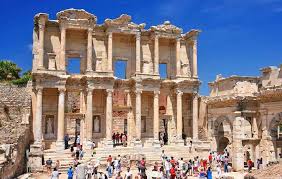 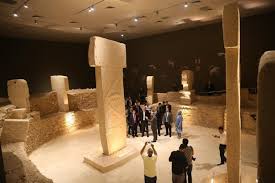 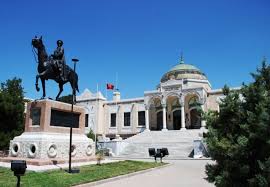 Bireysel Öğrenme Etkinlikleri(Ödev, deney, problem çözme vb.)Açık veya kapalı sanat harikalarımızın olduğu müzelerimizden herhangi birini araştırmak öğrencinin kendi isteği doğrultusunda dilerse dosya sunumu, pano sunumu veya değişik tekniklerle resim çizimi yapabileceğini ifade etmek.Grupla Öğrenme Etkinlikleri(Proje, gezi, gözlem vb.)Çocukların dosya ve pano sunumlarında iki kişilik gruplara ayrılmaları olumlu olaçaktır. Dilerlerse bireysel sunumlarda yapabilirler. Ölçme-Değerlendirme:Bireysel öğrenme etkinliklerine yönelik Ölçme-Değerlendirme Grupla öğrenme etkinliklerine yönelik Ölçme-DeğerlendirmeÖğrenme güçlüğü olan öğrenciler ve ileri düzeyde öğrenme hızında olan öğrenciler için ek Ölçme-Değerlendirme etkinlikleri12/16 Ocak Ürün dosyası Değerlendirme.KAZANIMLARÖlçme-Değerlendirme:Bireysel öğrenme etkinliklerine yönelik Ölçme-Değerlendirme Grupla öğrenme etkinliklerine yönelik Ölçme-DeğerlendirmeÖğrenme güçlüğü olan öğrenciler ve ileri düzeyde öğrenme hızında olan öğrenciler için ek Ölçme-Değerlendirme etkinlikleri12/16 Ocak Ürün dosyası Değerlendirme.G.6.2.2. Etnografya müzelerindeki ürünler aracılığıyla geleneksel sanat örneklerini inceler. Etnografya müzesinin bulunmadığı yerlerde tıpkıbasımlardan, belgesellerden, sanal müzelerden vb. yararlanılır. G.6.2.4. Anadolu uygarlıklarına ait eserleri müzeler aracılığıyla inceler. Anadolu uygarlıklarına  (Urartular, Hattiler, Frigler, Selçuklular vb.)  ait eserlerin araştırılması, yaratıcı drama (örneğin donuk imge) veya müze sepeti oyunu vb. (KM) yöntemlerden yararlanılması sağlanır. Kazanımla ilgili değerler üzerinde durulmalıdır.Dersin Diğer Derslerle İlişkisi/AçıklamalarSosyal Bilgiler.Planın Uygulanmasına İlişkin AçıklamalarAsla maket bıçağı kullanılmaması, belirtilen sanal ortamların meb bağlantılı sitelerden bakılması, çalışmalar da kullanılacak silikon malzemesinin evde kullanılması ve ebebeyinlerin destek olması.Süre3+40 dakika (3 Hafta)08/26 Şubat Arası 2021DERSGÖRSEL SANATLARGÖRSEL SANATLARSINIF6.Sınıflar A/B6.Sınıflar A/BÖĞRENME ALANI1-Görsel iletişim ve Biçimlendirme 2-Kültürel Miras 3-Sanat Eleştirisi ve Estetik1-Görsel iletişim ve Biçimlendirme 2-Kültürel Miras 3-Sanat Eleştirisi ve EstetikALT ÖĞRENME ALANIFarkı Fark Edelim mi?Farkı Fark Edelim mi?KONUSU  Ahşap oyma, asamblaj uygulama vb. yöntemlerle somut veya soyut üç boyutlu çalışmalar yapar.(&) “Ben hangi heykelim” oyunuÖĞRENME-ÖĞRETME YÖNTEM VE TEKNİKLERİAnlatım, örnek gösterim, araştırma ve uygulama.KULLANILAN EĞİTİM TEKNOLOJİLERİ ARAÇ VE GEREÇLERAsamlaj veya modelaj tasarımlar için öğrencilerin evlerinde atık malzemelerden olur kendilerinin ev veya sınıf ortamında hazırlayacakları hamur, kil veya benzeri malzemelerle istedikleri şekillerde sınırlama getirmeksizin somut veya soyut üç boyutlu tasarımlar yapmaları istenir.DERS ALANIGörsel Sanatlar tasarım ve biçimlendirme.ETKİNLİK GÖRÜNTÜ ÖRNEK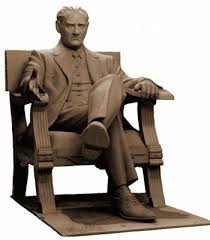 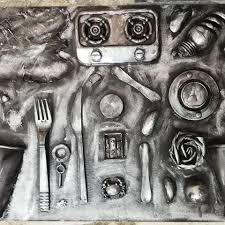 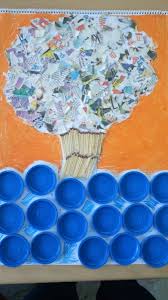 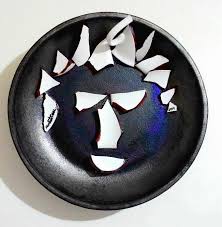 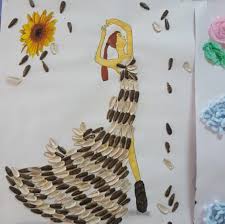 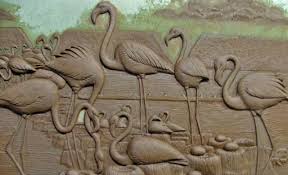 Bireysel Öğrenme Etkinlikleri(Ödev, deney, problem çözme vb.)Üç boyutlu modelaj veya asamblaj çalışmalarında çocuklarımızın çalışmalarında iş birliğini artırmak ve paylaşımcı ruhları desteklemek için iki kişilik gruplar halinde çalışmaları daha uygu olacaktır.Grupla Öğrenme Etkinlikleri(Proje, gezi, gözlem vb.)Çocukların bilinçsel anlamda gelişimlerini destekleyecek yöresel el sanatları esnaf çarşısına veya halk eğitim kurslarına veya müzelere ziyaret izinler alınarak gerçekleştirilebilir.Ölçme-Değerlendirme:Bireysel öğrenme etkinliklerine yönelik Ölçme-Değerlendirme Grupla öğrenme etkinliklerine yönelik Ölçme-DeğerlendirmeÖğrenme güçlüğü olan öğrenciler ve ileri düzeyde öğrenme hızında olan öğrenciler için ek Ölçme-Değerlendirme etkinlikleri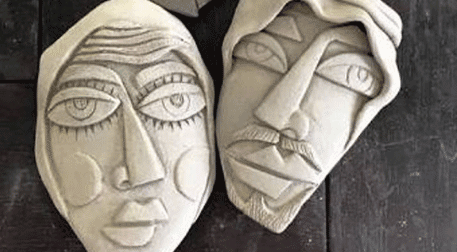 KAZANIMLARÖlçme-Değerlendirme:Bireysel öğrenme etkinliklerine yönelik Ölçme-Değerlendirme Grupla öğrenme etkinliklerine yönelik Ölçme-DeğerlendirmeÖğrenme güçlüğü olan öğrenciler ve ileri düzeyde öğrenme hızında olan öğrenciler için ek Ölçme-Değerlendirme etkinlikleriG.6.1.7.  Üç boyutlu çalışmalar oluşturmak için oyma, asamblaj veya modelleme tekniklerini kullanır. Asamblajın doğal, endüstriyel nesne veya parçalarının yeni bir düzen içerisinde bir araya getirilmesi ile oluştuğu vurgulanır. Kazanımla ilgili değerler üzerinde durulmalıdır. (GİB)G.6.1.2. Görsel sanat çalışmasını oluştururken farklı materyalleri ve teknikleri kullanır. (GİB)G.6.3.2. Sanatçının eserinde yansıttığı duygu ve düşünceleri açıklar. (SEE)Dersin Diğer Derslerle İlişkisi/AçıklamalarSosyal bilgiler ve İnkılâp tarihi ve fen bilgisi.Planın Uygulanmasına İlişkin AçıklamalarSınıf ve Atölye içinde yapılan çalışmalara saygı duyar ve başka arkadaşının yaptığı çalışmaya zarar getirmez.Çalışmaları takdir eder ve acımasızca eleştirmez.Süre4+40 dakika (4 Hafta)01 Mart/02 Nisan 2021 ArasıDERSGÖRSEL SANATLARGÖRSEL SANATLARSINIF6.Sınıflar A/B6.Sınıflar A/BÖĞRENME ALANI1-Görsel iletişim ve Biçimlendirme 2-Kültürel Miras 3-Sanat Eleştirisi ve Estetik1-Görsel iletişim ve Biçimlendirme 2-Kültürel Miras 3-Sanat Eleştirisi ve EstetikALT ÖĞRENME ALANIMozaik Yapmayı Bilir misin?!Mozaik Yapmayı Bilir misin?!KONUSU Çocuklarımızın hayal ufkunu geliştirecek değişik türde nesne, materyal, renkli el işi kâğıtları ile mozaik çalışması yapmak. Ünlü sanatçıların eserlerinden örnek alınabilir.ÖĞRENME-ÖĞRETME YÖNTEM VE TEKNİKLERİAnlatım, örnek gösterim, araştırma ve uygulama.KULLANILAN EĞİTİM TEKNOLOJİLERİ ARAÇ VE GEREÇLERResim kağıdı, renkli el işi kağıtları, değişik türde kağıtlar, plastik renkli parçacıklar, küçük fayans taşları, renkli dekoratif taşlar vb. Kullanılacak malzemenin türüne göre tutturucu veya yapıştırıcılar.DERS ALANIGörsel Sanatlar tasarım ve biçimlendirme.ETKİNLİK GÖRÜNTÜ ÖRNEK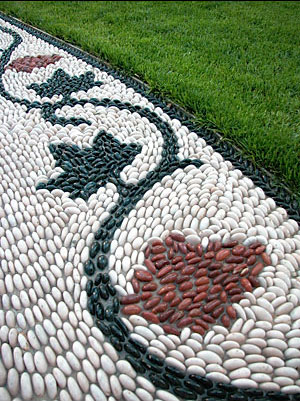 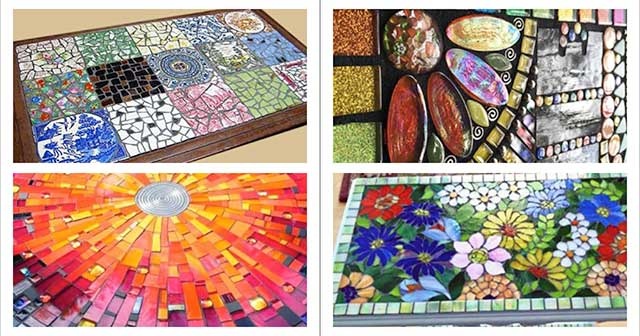 Bireysel Öğrenme Etkinlikleri(Ödev, deney, problem çözme vb.)Dosya tasarımları hakkında bilgi toplamak derste yapılacak olan öğretileri iyi algılamak ve özgün tasarımlamalarla etkinliği tamamlamak. Grupla Öğrenme Etkinlikleri(Proje, gezi, gözlem vb.)Çocukların dosya ve pano sunumlarında iki kişilik gruplara ayrılmaları olumlu olaçaktır. Dilerlerse bireysel sunumlarda yapabilirler. Ölçme-Değerlendirme:Bireysel öğrenme etkinliklerine yönelik Ölçme-Değerlendirme Grupla öğrenme etkinliklerine yönelik Ölçme-DeğerlendirmeÖğrenme güçlüğü olan öğrenciler ve ileri düzeyde öğrenme hızında olan öğrenciler için ek Ölçme-Değerlendirme etkinlikleri8/12 Mart 1. Ders içi Performans DeğerlendirmeKAZANIMLARÖlçme-Değerlendirme:Bireysel öğrenme etkinliklerine yönelik Ölçme-Değerlendirme Grupla öğrenme etkinliklerine yönelik Ölçme-DeğerlendirmeÖğrenme güçlüğü olan öğrenciler ve ileri düzeyde öğrenme hızında olan öğrenciler için ek Ölçme-Değerlendirme etkinlikleri8/12 Mart 1. Ders içi Performans DeğerlendirmeG.6.1.1. Öğrenciler görsel sanat çalışmalarından oluşan bir sunum dosyası hazırlar. Beyin fırtınası ile başlayan; fikirleri sentezleme, tasarlama, eskiz yapma, detaylandırma ve görsel sanat çalışmasını oluşturmaya kadar devam eden süreci yansıtan sunum dosyası hazırlanır. (GİB)G.6.2.6. Görsel sanatlardaki meslekler arasındaki benzerlik ve farklılıkları söyler. (KM)G.6.3.4. Sanatçıların niçin sanat eseri oluşturduklarını tartışır.(SEE)Dersin Diğer Derslerle İlişkisi/AçıklamalarSosyal bilgiler ve İnkılap tarihi ve fen bilgisi.Planın Uygulanmasına İlişkin AçıklamalarAsla maket bıçağı kullanılmaması, belirtilen sanal ortamların meb bağlantılı sitelerden bakılması, çalışmalar da kullanılacak silikon malzemesinin evde kullanılması ve ebebeyinlerin destek olması.Süre3+40 dakika (3 Hafta)06 Mart/30 Nisan 2021 ArasıDERSGÖRSEL SANATLARGÖRSEL SANATLARSINIF6.Sınıflar A/B6.Sınıflar A/BÖĞRENME ALANI1-Görsel iletişim ve Biçimlendirme 2-Kültürel Miras 3-Sanat Eleştirisi ve Estetik1-Görsel iletişim ve Biçimlendirme 2-Kültürel Miras 3-Sanat Eleştirisi ve EstetikALT ÖĞRENME ALANISomut Dünyanın Soyut KurallarıSomut Dünyanın Soyut KurallarıKONUSU Çocuklarımızın renk harmonilerini öğrenmelerini sağlamak.Tek renk: Bir rengin açıktan koyuya doğru geçişleri, Benzer renk: Biri birlerine benzeyen renklerin kullanılmasıyla oluşur, Üç renk: Eşit mesafede yer alan renklerin harmanlanmasıyla oluşur, Zıt renk: Mor- sarı/turuncu-mavi/yeşil kırmızı renklerin harmanlanmasıyla soyut ve somut çalışmalar yapar.ÖĞRENME-ÖĞRETME YÖNTEM VE TEKNİKLERİAnlatım, örnek gösterim, araştırma ve uygulama.KULLANILAN EĞİTİM TEKNOLOJİLERİ ARAÇ VE GEREÇLERKes- yap tekniği, suluboya, guajboya vb… suluboya fırçası, resim kağıdı 35*50 veya 25*35, su kabı vb.DERS ALANIGörsel Sanatlar tasarım ve biçimlendirme.ETKİNLİK GÖRÜNTÜ ÖRNEK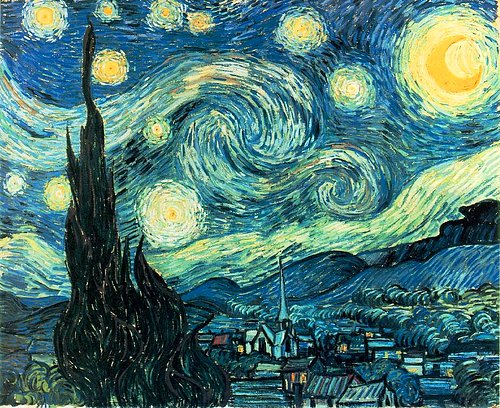 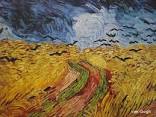               Tek renk harmonisi                    Zıt renk harmoni çalışması              Benzer renk harmonisi                          Üç Renk Harmonisi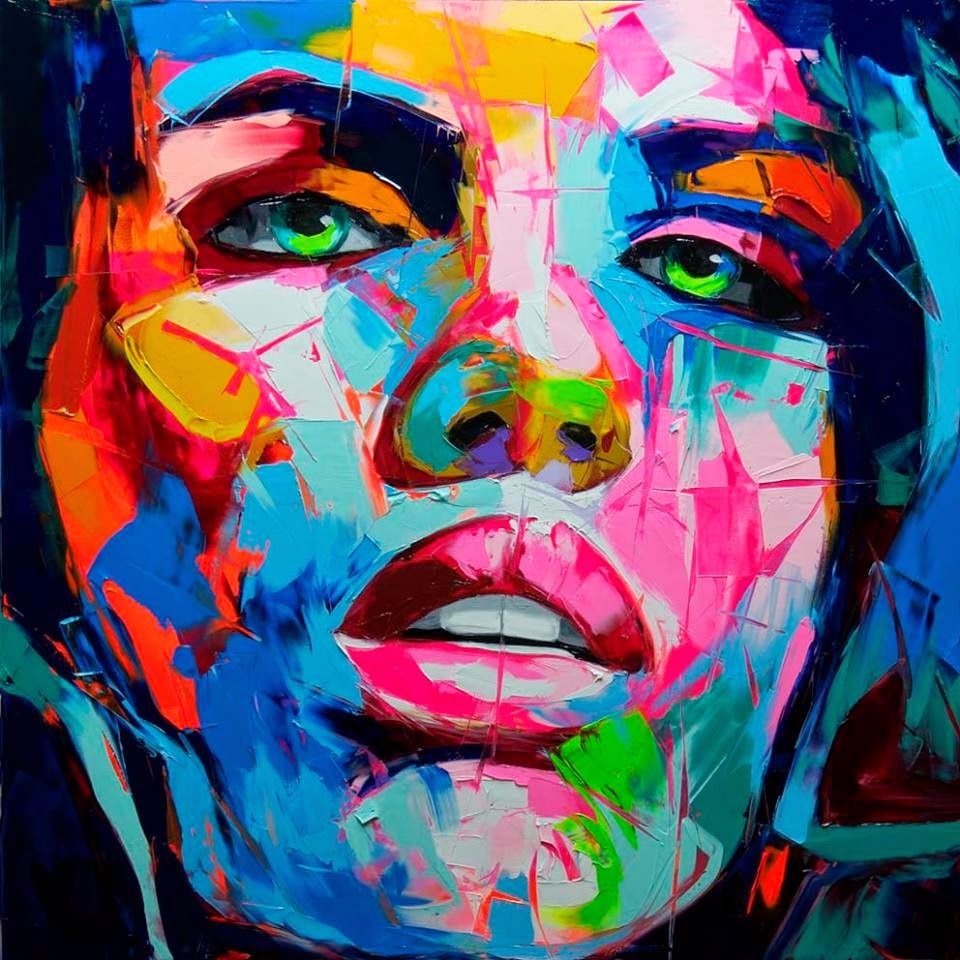 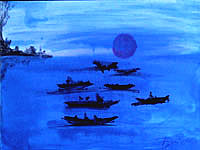               Tek renk harmonisi                    Zıt renk harmoni çalışması              Benzer renk harmonisi                          Üç Renk HarmonisiBireysel Öğrenme Etkinlikleri(Ödev, deney, problem çözme vb.)Dosya tasarımları hakkında bilgi toplamak derste yapılacak olan öğretileri iyi algılamak ve özgün tasarımlamalarla etkinliği tamamlamak. Grupla Öğrenme Etkinlikleri(Proje, gezi, gözlem vb.)Çocukların dosya ve pano sunumlarında iki kişilik gruplara ayrılmaları olumlu olaçaktır. Dilerlerse bireysel sunumlarda yapabilirler. Ölçme-Değerlendirme:Bireysel öğrenme etkinliklerine yönelik Ölçme-Değerlendirme Grupla öğrenme etkinliklerine yönelik Ölçme-DeğerlendirmeÖğrenme güçlüğü olan öğrenciler ve ileri düzeyde öğrenme hızında olan öğrenciler için ek Ölçme-Değerlendirme etkinlikleri26/30 Nisan 2. Ders içi Performans DeğerlendirmeKAZANIMLARÖlçme-Değerlendirme:Bireysel öğrenme etkinliklerine yönelik Ölçme-Değerlendirme Grupla öğrenme etkinliklerine yönelik Ölçme-DeğerlendirmeÖğrenme güçlüğü olan öğrenciler ve ileri düzeyde öğrenme hızında olan öğrenciler için ek Ölçme-Değerlendirme etkinlikleri26/30 Nisan 2. Ders içi Performans DeğerlendirmeG.6.1.9.  Görsel sanat çalışmalarını oluştururken sanat elemanları ve tasarım ilkelerini kullanır. Renk: Renk ilişkileri         Çizgi: Farklı çizgi türleri         Doku: Yüzeysel doku, görsel doku Değer: Derecelendirme         Oran-Orantı: Gerçekçi, deforme edilmiş. (GİB)G.6.3.3. Görsel dilin ifadeleri aktarmadaki etkisini açıklar. İncelenen sanat eserindeki sanat elemanları ve tasarım ilkelerinin ifadeleri aktarmadaki rolü üzerinde durulur. (SEE)Dersin Diğer Derslerle İlişkisi/AçıklamalarFen Bilgisi, Kimya vb.Planın Uygulanmasına İlişkin AçıklamalarAsla maket bıçağı kullanılmaması, belirtilen sanal ortamların meb bağlantılı sitelerden bakılması, çalışmalar da kullanılacak silikon malzemesinin evde kullanılması ve ebebeyinlerin destek olması.Süre4+40 dakika (4 Hafta)03/28 Mayıs Arası 2021DERSGÖRSEL SANATLARGÖRSEL SANATLARSINIF6.Sınıflar A/B6.Sınıflar A/BÖĞRENME ALANI1-Görsel iletişim ve Biçimlendirme 2-Kültürel Miras 3-Sanat Eleştirisi ve Estetik1-Görsel iletişim ve Biçimlendirme 2-Kültürel Miras 3-Sanat Eleştirisi ve EstetikALT ÖĞRENME ALANIBir Doku Bin DokunuşBir Doku Bin DokunuşKONUSU Öğrencilerin farklı dokularla (Doğal veya yapay) bir sanatçının eserini çalışmaları istenir. Öğrenciler kendi seviyelerine uygun eser semeleri istenir.Değişik türde materyallerle veya çizgisel renkli veya renksiz çalışmalar yapar.ÖĞRENME-ÖĞRETME YÖNTEM VE TEKNİKLERİAnlatım, örnek gösterim, araştırma ve uygulama.KULLANILAN EĞİTİM TEKNOLOJİLERİ ARAÇ VE GEREÇLERDokuya konu olacak farklı dokusal materyaller, doku çalışması için suluboya veya diğer boya malzemesi, değişik tarzda keçeli veya yuvarlak uçlu rapido kalemler,  Doğal dokusu olan doğadan bazı ürünler vs. Renkli kağıtlar yapıştırıcılar.DERS ALANIGörsel Sanatlar tasarım ve biçimlendirme.ETKİNLİK GÖRÜNTÜ ÖRNEK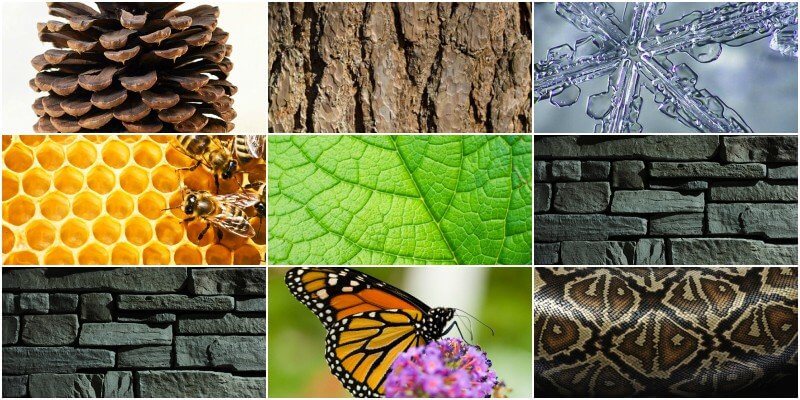 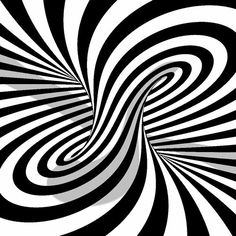                          Doğal ve Doğal Olmayan (suni) doku örnekleri                                                      Çizgisel suni doku örneği                          Doğal ve Doğal Olmayan (suni) doku örnekleri                                                      Çizgisel suni doku örneği Bireysel Öğrenme Etkinlikleri(Ödev, deney, problem çözme vb.)Dokusal tasarımlarda tanıtıma yönelik bir yönlendirme olmalıdır daha sonra kavranan mantık üzerinden çocuklarımızın istedikleri şekilde isterlerse doğal malzemelerle isterlerse el yordamıyla dilerlerse kesyap tekniğiyle sentezleme yaparak istedikleri gibi doku çalışmalar yapmaları sağlanmalıdır.  Grupla Öğrenme Etkinlikleri(Proje, gezi, gözlem vb.)Doğal ve doğal olmayan dokuların neler olduğu konusuyla ilgili bir araştırma yapmaları istenebilir. Ölçme-Değerlendirme:Bireysel öğrenme etkinliklerine yönelik Ölçme-Değerlendirme Grupla öğrenme etkinliklerine yönelik Ölçme-DeğerlendirmeÖğrenme güçlüğü olan öğrenciler ve ileri düzeyde öğrenme hızında olan öğrenciler için ek Ölçme-Değerlendirme etkinlikleri24/28 Mayıs Proje Ödevi DeğerlendirmeKAZANIMLARÖlçme-Değerlendirme:Bireysel öğrenme etkinliklerine yönelik Ölçme-Değerlendirme Grupla öğrenme etkinliklerine yönelik Ölçme-DeğerlendirmeÖğrenme güçlüğü olan öğrenciler ve ileri düzeyde öğrenme hızında olan öğrenciler için ek Ölçme-Değerlendirme etkinlikleri24/28 Mayıs Proje Ödevi DeğerlendirmeG.6.1.9.  Görsel sanat çalışmalarını oluştururken sanat elemanları ve tasarım ilkelerini kullanır. Renk: Renk ilişkileri         Çizgi: Farklı çizgi türleri         Doku: Yüzeysel doku, görsel doku Değer: Derecelendirme         Oran-Orantı: Gerçekçi, deforme edilmiş. (GİB)G.6.3.3. Görsel dilin ifadeleri aktarmadaki etkisini açıklar. İncelenen sanat eserindeki sanat elemanları ve tasarım ilkelerinin ifadeleri aktarmadaki rolü üzerinde durulur. (S.E.E)Dersin Diğer Derslerle İlişkisi/AçıklamalarFen Bilgisi, Biyoloji, Embiryoloji, fizik vbPlanın Uygulanmasına İlişkin AçıklamalarÇocuklarımızın çalışmalarında esas becerilerini ve bilgilerini geliştirmek ve sanattan zevk almalarını sağlamaktır bu sebeple onları zorlayıcı unsurları kaldırmalı ve serbest davranmaları sağlanmalı. Süre3+40 dakika (3 Hafta)31 Mayıs/18 Haziran Arası 2021DERSGÖRSEL SANATLARGÖRSEL SANATLARSINIF6.Sınıflar A/B6.Sınıflar A/BÖĞRENME ALANI1-Görsel iletişim ve Biçimlendirme 2-Kültürel Miras 3-Sanat Eleştirisi ve Estetik1-Görsel iletişim ve Biçimlendirme 2-Kültürel Miras 3-Sanat Eleştirisi ve EstetikALT ÖĞRENME ALANISergimizle Gurur DuyalımSergimizle Gurur DuyalımKONUSU Öğrencilerimizin el emeği göz nuru sanat etkinliği çalışmalarını yıl sonunda sergileyerek görücüye çıkarmak ve bununla mutlu olmalarını amaçlamak.ÖĞRENME-ÖĞRETME YÖNTEM VE TEKNİKLERİAnlatım, örnek gösterim, araştırma ve sunum.KULLANILAN EĞİTİM TEKNOLOJİLERİ ARAÇ VE GEREÇLERSergi Salonu, sergi Askılıkları, tutturgaçlar, sergi ipleri, kurdele ve makas vb…DERS ALANIGörsel Sanatlar tasarım ve biçimlendirme.ETKİNLİK GÖRÜNTÜ ÖRNEK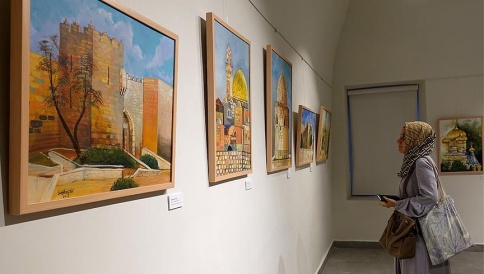 Bireysel Öğrenme Etkinlikleri(Ödev, deney, problem çözme vb.)Bir sergi nasıl olmalıdır ve nasıl gezilmelidir? Bununla ilgili ön bilgi sahibi olunması.  Grupla Öğrenme Etkinlikleri(Proje, gezi, gözlem vb.)Sergi , müze veya ören yerleri gezilerinde dikkat edilmesi gerekenler konusu açıklanmalıdır. Ölçme-Değerlendirme:Bireysel öğrenme etkinliklerine yönelik Ölçme-Değerlendirme Grupla öğrenme etkinliklerine yönelik Ölçme-DeğerlendirmeÖğrenme güçlüğü olan öğrenciler ve ileri düzeyde öğrenme hızında olan öğrenciler için ek Ölçme-Değerlendirme etkinlikleriKAZANIMLARÖlçme-Değerlendirme:Bireysel öğrenme etkinliklerine yönelik Ölçme-Değerlendirme Grupla öğrenme etkinliklerine yönelik Ölçme-DeğerlendirmeÖğrenme güçlüğü olan öğrenciler ve ileri düzeyde öğrenme hızında olan öğrenciler için ek Ölçme-Değerlendirme etkinlikleriG.6.3.5. Kişisel fikirlerin ve değer yargısının sanat eserinin değerlendirilmesindeki etkisini açıklar. (S.E.E)G.6.3.1. Sanat eserini tanımlarken, çözümlerken, yorumlarken ve yargılarken eleştirel düşünme becerilerini kullanır. Sanat eserini inceleme, sanatçının neyi anlatmak istediğinin ve nasıl anlattığının olabildiğince detaylı açıklanmasıdır. İncelemenin sonunda “Bu eser başarılı mı? Neden başarılı?” sorularına cevap verilir. Kazanımla ilgili değerler üzerinde durulmalıdır.(S.E.E)Dersin Diğer Derslerle İlişkisi/AçıklamalarSanat tarihi, sosyal Bilgiler.Planın Uygulanmasına İlişkin AçıklamalarÇocuklarımızın çalışmalarında esas becerilerini ve bilgilerini geliştirmek ve sanattan zevk almalarını sağlamaktır bu sebeple onları zorlayıcı unsurları kaldırmalı ve serbest davranmaları sağlanmalı. 